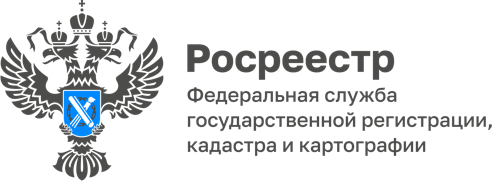 02.02.2023Пресс-служба УправленияРосреестра по Приморскому краю+7 (423) 245-49-23, доб. 1085
25press_rosreestr@mail.ru690091, Владивосток, ул. Посьетская, д. 48Почти 250 зон затопления и подтопления Приморья внесены в ЕГРН в прошлом годуВ 2022 году в рамках реализации комплексного плана по наполнению Единого государственного реестра недвижимости (ЕГРН) необходимыми сведениями в Приморском крае активно продолжалась работа по определению границ зон затопления и подтопления в границах населенных пунктов. Так, в течение 2022 года внесены в ЕГРН сведения о границах 70 зон затопления и 177 зон подтопления, которые установлены в отношении 56 населенных пунктов Приморья. Наибольшее количество их было зафиксировано в Партизанском городском округе – 11 зон затопления и 33 подтопления, а также в Артемовском городском округе - 5 и 16 соответственно.  Всего же на сегодняшний день в ЕГРН содержатся сведения о более чем 600 таких зонах.«Работа по выявлению и дальнейшему внесению в ЕГРН зон затопления и подтопления требует участия не только наших сотрудников и коллег из ППК «Роскадастр», но и усилий органов власти, высококвалифицированных специалистов в различных областях, -- говорит и.о. заместителя руководителя Управления Росреестра по Приморскому краю Дмитрий Кузнецов. - Зоны затопления и подтопления относятся к зонам с особыми условиями использования территорий (ЗОУИТ). В их границах запрещается размещать новые населенные пункты и объекты капитального строительства без обеспечения инженерной защиты, существуют и другие ограничения. Наличие этой информации в государственном реестре позволит своевременно провести мероприятия по предотвращению чрезвычайных ситуаций, серьёзных имущественных потерь, а в отдельных случаях – и человеческих жертв».Отметим, что разница между этими двумя явлениями состоит в том, что подтопление происходит за счет поднятия из-под земли грунтовых вод, а затопление – в результате выпадения осадков или разлива водоемов.Узнать, попал ли земельный участок или его часть в границу зоны затопления или подтопления можно с помощью электронного сервиса Росреестра «Публичная кадастровая карта» (https://pkk.rosreestr.ru/) по кадастровому номеру земельного участка.Для этого пользователю необходимо найти на карте интересующий его земельный участок, введя кадастровый номер данного земельного участка в панели «Поиск». Если границы участка не установлены, можно найти его визуально.В меню, в левом верхнем углу, следует выбрать инструмент «Слои» и сделать активным слой «Зона с особыми условиями использования территорий». На карте зеленым цветом отобразятся зоны с особыми условиями использования территорий, учтенные в ЕГРН, в том числе зоны затопления и подтопления. Чтобы посмотреть, какая это зона, нужно на панели «Поиск» выбрать вкладку «ЗОУИТ», появится информационное окно, содержащее характеристики зоны. Также можно сделать запрос о предоставлении сведений из Единого государственного реестра прав в электронной форме (выписка из ЕГРН об объекте недвижимости) с помощью электронного сервиса портала Росреестра либо в любом офисе многофункционального центра Приморского края (МФЦ).О РосреестреФедеральная служба государственной регистрации, кадастра и картографии (Росреестр) является федеральным органом исполнительной власти, осуществляющим функции по государственной регистрации прав на недвижимое имущество и сделок с ним, по оказанию государственных услуг в сфере ведения государственного кадастра недвижимости, проведению государственного кадастрового учета недвижимого имущества, землеустройства, государственного мониторинга земель, навигационного обеспечения транспортного комплекса, а также функции по государственной кадастровой оценке, федеральному государственному надзору в области геодезии и картографии, государственному земельному надзору, надзору за деятельностью саморегулируемых организаций оценщиков, контролю деятельности саморегулируемых организаций арбитражных управляющих. Подведомственными учреждениями Росреестра являются ППК «Роскадастр» и ФГБУ «Центр геодезии, картографии и ИПД». В ведении Росреестра находится АО «Ростехинвентаризация – Федеральное БТИ.